Aanmeldingsformulier Lwengo Kids FoundationSecondary School / Vacational School / Gift studiefonds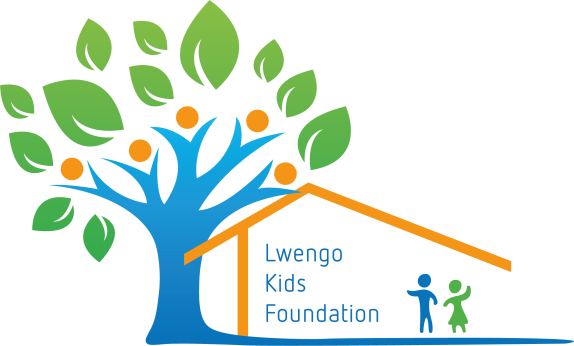 Ik wil graag een student in Lwengo helpen en doneer  450,-- of het afgesproken bedrag per jaar voor zijn/haar vervolgonderwijs, te voldoen op de volgende wijze:Maandelijkse termijnen (nader te bepalen), te beginnen op het moment dat u van ons bericht krijgt uw bijdrage te storten.Eén keer per jaar € 450,-- of het afgesproken bedrag, te betalen op het moment dat u van ons bericht krijgt uw bijdrage te storten. Ik wil graag een gift geven t.b.v. het studiefonds en stort dat op rekening  
NL75 TRIO 0379 3857 67  t.n.v. Lwengo Kids Foundation te Putten, o.v.v. gift studiefondsNaam:			……………………………………..………………………………………………………………………Adres:			………………………………………………………………………………………………………………Postcode 			………………………………………………………………………………………………………………Plaats:			…………………………………………………..………………………………………………………...Telefoon:			………………………………………………………………………………………………………………Email:				……………………………………………………………………………………………………………..U mag het strookje inleveren, opsturen of mailen naarMarga Streefkerk, Bakkerstraat 2, 3882 AA  Puttenmail: lwengokids@gmail.comtelefoon: 06 1307 1167 Kamer van Koophandel onder nummer 68254237   -   ANBI-geregistreerd